ARKANSAS AGRICULTURE DEPARTMENT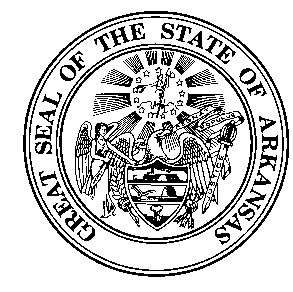 #1 Natural Resources DriveLittle Rock, AR  72205AN EQUAL OPPORTUNITY EMPLOYERJOB OPPORTUNITYNovember 2, 2018STATE’S MINIMUM QUALIFICATIONS:Education/experience requirements:The formal education equivalent of a high school diploma; plus three years of experience in a specialized or related area applicable to work performed.  Knowledge of:Record keeping procedures.The principles and practices of mathematics and statistics.Work-related subject area.Computers and software applicationsAbility to:Conduct research and compile data into report form.Establish and maintain filing systems.Operate standard office equipment.Analyze documents to determine compliance with rules, regulations, and procedures.Communicate both orally and in writing.TITLELOCATIONANNUAL SALARYPOSITION #APPLICATION MUST BE RECEIVED BY:Administrative Specialist IIAgency:  Arkansas State Plant BoardDivision:  PesticideLocation: Little Rock, AR Office Hiring Authority:Arkansas State Plant BoardPO Box 1069Little Rock, AR  72203Phone: 501/219-6330susie.nichols@agriculture.arkansas.govStandard State of Arkansas employment application required.Apply on line:http://www.arstatejobs.comUnder Arkansas Agriculture DepartmentEntry Level Salary: $26,034Grade GS03Position #: 22087925              November 16, 2018